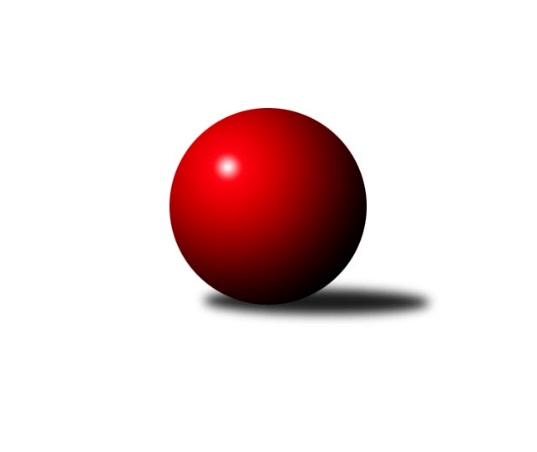 Č.3Ročník 2020/2021	25.5.2024 Jihočeský KP2 2020/2021Statistika 3. kolaTabulka družstev:		družstvo	záp	výh	rem	proh	skore	sety	průměr	body	plné	dorážka	chyby	1.	TJ Centropen Dačice E	3	3	0	0	20.0 : 4.0 	(27.0 : 9.0)	2734	6	1815	919	26	2.	TJ Lokomotiva České Velenice	3	3	0	0	20.0 : 4.0 	(26.0 : 10.0)	2639	6	1808	831	35.3	3.	Kuželky Borovany	3	2	0	1	16.0 : 8.0 	(18.0 : 18.0)	2514	4	1727	787	34.3	4.	TJ Blatná	3	2	0	1	14.0 : 10.0 	(20.5 : 15.5)	2465	4	1724	741	42.3	5.	TJ Sokol Chýnov	2	1	0	1	9.0 : 7.0 	(12.0 : 12.0)	2570	2	1766	805	40.5	6.	TJ Kunžak B	3	1	0	2	9.0 : 15.0 	(15.5 : 20.5)	2504	2	1735	769	49.3	7.	TJ Spartak Trhové Sviny	3	1	0	2	7.0 : 17.0 	(14.0 : 22.0)	2559	2	1788	771	44.3	8.	TJ Jiskra Nová Bystřice	2	0	0	2	4.0 : 12.0 	(9.5 : 14.5)	2467	0	1741	726	52.5	9.	KK Český Krumlov B	2	0	0	2	3.0 : 13.0 	(8.0 : 16.0)	2424	0	1692	733	48	10.	TJ Sokol Slavonice	2	0	0	2	2.0 : 14.0 	(5.5 : 18.5)	2448	0	1694	754	49Tabulka doma:		družstvo	záp	výh	rem	proh	skore	sety	průměr	body	maximum	minimum	1.	TJ Centropen Dačice E	2	2	0	0	13.0 : 3.0 	(17.0 : 7.0)	2819	4	2845	2793	2.	TJ Blatná	2	2	0	0	12.0 : 4.0 	(15.5 : 8.5)	2561	4	2614	2507	3.	TJ Kunžak B	1	1	0	0	7.0 : 1.0 	(8.0 : 4.0)	2530	2	2530	2530	4.	TJ Lokomotiva České Velenice	1	1	0	0	7.0 : 1.0 	(7.0 : 5.0)	2832	2	2832	2832	5.	TJ Sokol Chýnov	1	1	0	0	6.0 : 2.0 	(7.0 : 5.0)	2481	2	2481	2481	6.	TJ Spartak Trhové Sviny	2	1	0	1	6.0 : 10.0 	(9.0 : 15.0)	2445	2	2529	2360	7.	KK Český Krumlov B	1	0	0	1	2.0 : 6.0 	(4.0 : 8.0)	2439	0	2439	2439	8.	TJ Jiskra Nová Bystřice	1	0	0	1	1.0 : 7.0 	(4.5 : 7.5)	2377	0	2377	2377	9.	TJ Sokol Slavonice	1	0	0	1	1.0 : 7.0 	(2.0 : 10.0)	2465	0	2465	2465	10.	Kuželky Borovany	1	0	0	1	1.0 : 7.0 	(1.0 : 11.0)	2468	0	2468	2468Tabulka venku:		družstvo	záp	výh	rem	proh	skore	sety	průměr	body	maximum	minimum	1.	Kuželky Borovany	2	2	0	0	15.0 : 1.0 	(17.0 : 7.0)	2537	4	2555	2519	2.	TJ Lokomotiva České Velenice	2	2	0	0	13.0 : 3.0 	(19.0 : 5.0)	2543	4	2612	2474	3.	TJ Centropen Dačice E	1	1	0	0	7.0 : 1.0 	(10.0 : 2.0)	2648	2	2648	2648	4.	TJ Sokol Chýnov	1	0	0	1	3.0 : 5.0 	(5.0 : 7.0)	2659	0	2659	2659	5.	TJ Jiskra Nová Bystřice	1	0	0	1	3.0 : 5.0 	(5.0 : 7.0)	2556	0	2556	2556	6.	TJ Blatná	1	0	0	1	2.0 : 6.0 	(5.0 : 7.0)	2370	0	2370	2370	7.	TJ Spartak Trhové Sviny	1	0	0	1	1.0 : 7.0 	(5.0 : 7.0)	2673	0	2673	2673	8.	KK Český Krumlov B	1	0	0	1	1.0 : 7.0 	(4.0 : 8.0)	2409	0	2409	2409	9.	TJ Sokol Slavonice	1	0	0	1	1.0 : 7.0 	(3.5 : 8.5)	2430	0	2430	2430	10.	TJ Kunžak B	2	0	0	2	2.0 : 14.0 	(7.5 : 16.5)	2491	0	2495	2486Tabulka podzimní části:		družstvo	záp	výh	rem	proh	skore	sety	průměr	body	doma	venku	1.	TJ Centropen Dačice E	3	3	0	0	20.0 : 4.0 	(27.0 : 9.0)	2734	6 	2 	0 	0 	1 	0 	0	2.	TJ Lokomotiva České Velenice	3	3	0	0	20.0 : 4.0 	(26.0 : 10.0)	2639	6 	1 	0 	0 	2 	0 	0	3.	Kuželky Borovany	3	2	0	1	16.0 : 8.0 	(18.0 : 18.0)	2514	4 	0 	0 	1 	2 	0 	0	4.	TJ Blatná	3	2	0	1	14.0 : 10.0 	(20.5 : 15.5)	2465	4 	2 	0 	0 	0 	0 	1	5.	TJ Sokol Chýnov	2	1	0	1	9.0 : 7.0 	(12.0 : 12.0)	2570	2 	1 	0 	0 	0 	0 	1	6.	TJ Kunžak B	3	1	0	2	9.0 : 15.0 	(15.5 : 20.5)	2504	2 	1 	0 	0 	0 	0 	2	7.	TJ Spartak Trhové Sviny	3	1	0	2	7.0 : 17.0 	(14.0 : 22.0)	2559	2 	1 	0 	1 	0 	0 	1	8.	TJ Jiskra Nová Bystřice	2	0	0	2	4.0 : 12.0 	(9.5 : 14.5)	2467	0 	0 	0 	1 	0 	0 	1	9.	KK Český Krumlov B	2	0	0	2	3.0 : 13.0 	(8.0 : 16.0)	2424	0 	0 	0 	1 	0 	0 	1	10.	TJ Sokol Slavonice	2	0	0	2	2.0 : 14.0 	(5.5 : 18.5)	2448	0 	0 	0 	1 	0 	0 	1Tabulka jarní části:		družstvo	záp	výh	rem	proh	skore	sety	průměr	body	doma	venku	1.	TJ Blatná	0	0	0	0	0.0 : 0.0 	(0.0 : 0.0)	0	0 	0 	0 	0 	0 	0 	0 	2.	TJ Spartak Trhové Sviny	0	0	0	0	0.0 : 0.0 	(0.0 : 0.0)	0	0 	0 	0 	0 	0 	0 	0 	3.	Kuželky Borovany	0	0	0	0	0.0 : 0.0 	(0.0 : 0.0)	0	0 	0 	0 	0 	0 	0 	0 	4.	TJ Sokol Slavonice	0	0	0	0	0.0 : 0.0 	(0.0 : 0.0)	0	0 	0 	0 	0 	0 	0 	0 	5.	TJ Sokol Chýnov	0	0	0	0	0.0 : 0.0 	(0.0 : 0.0)	0	0 	0 	0 	0 	0 	0 	0 	6.	TJ Jiskra Nová Bystřice	0	0	0	0	0.0 : 0.0 	(0.0 : 0.0)	0	0 	0 	0 	0 	0 	0 	0 	7.	TJ Kunžak B	0	0	0	0	0.0 : 0.0 	(0.0 : 0.0)	0	0 	0 	0 	0 	0 	0 	0 	8.	KK Český Krumlov B	0	0	0	0	0.0 : 0.0 	(0.0 : 0.0)	0	0 	0 	0 	0 	0 	0 	0 	9.	TJ Lokomotiva České Velenice	0	0	0	0	0.0 : 0.0 	(0.0 : 0.0)	0	0 	0 	0 	0 	0 	0 	0 	10.	TJ Centropen Dačice E	0	0	0	0	0.0 : 0.0 	(0.0 : 0.0)	0	0 	0 	0 	0 	0 	0 	0 Zisk bodů pro družstvo:		jméno hráče	družstvo	body	zápasy	v %	dílčí body	sety	v %	1.	Petr Vojtíšek 	TJ Centropen Dačice E 	3	/	3	(100%)	6	/	6	(100%)	2.	David Holý 	TJ Lokomotiva České Velenice 	3	/	3	(100%)	6	/	6	(100%)	3.	Miroslav Kolář 	TJ Centropen Dačice E 	3	/	3	(100%)	6	/	6	(100%)	4.	David Marek 	TJ Lokomotiva České Velenice 	3	/	3	(100%)	6	/	6	(100%)	5.	Jiří Novotný 	TJ Lokomotiva České Velenice 	3	/	3	(100%)	5	/	6	(83%)	6.	Zdeněk Pospíchal 	TJ Centropen Dačice E 	3	/	3	(100%)	5	/	6	(83%)	7.	Karel Jirkal 	Kuželky Borovany  	3	/	3	(100%)	5	/	6	(83%)	8.	Filip Cheníček 	TJ Blatná 	3	/	3	(100%)	4.5	/	6	(75%)	9.	Miloš Rozhoň 	TJ Blatná 	3	/	3	(100%)	4	/	6	(67%)	10.	Jan Kouba 	KK Český Krumlov B 	2	/	2	(100%)	4	/	4	(100%)	11.	Pavel Bronec 	TJ Sokol Chýnov  	2	/	2	(100%)	3	/	4	(75%)	12.	Rudolf Baldík 	TJ Lokomotiva České Velenice 	2	/	2	(100%)	3	/	4	(75%)	13.	Alena Kovandová 	TJ Sokol Chýnov  	2	/	2	(100%)	3	/	4	(75%)	14.	Jiří Baldík 	TJ Lokomotiva České Velenice 	2	/	2	(100%)	3	/	4	(75%)	15.	Jiří Minařík 	TJ Blatná 	2	/	3	(67%)	5	/	6	(83%)	16.	Michaela Kopečná 	TJ Centropen Dačice E 	2	/	3	(67%)	5	/	6	(83%)	17.	Karel Hanzal 	TJ Kunžak B 	2	/	3	(67%)	4	/	6	(67%)	18.	Martin Soukup 	Kuželky Borovany  	2	/	3	(67%)	4	/	6	(67%)	19.	Jan Zeman 	TJ Kunžak B 	2	/	3	(67%)	3.5	/	6	(58%)	20.	Miloš Křížek 	TJ Centropen Dačice E 	2	/	3	(67%)	3	/	6	(50%)	21.	Jan Dvořák 	TJ Spartak Trhové Sviny  	2	/	3	(67%)	3	/	6	(50%)	22.	Čestmír Siebenbrunner 	Kuželky Borovany  	2	/	3	(67%)	3	/	6	(50%)	23.	Václav Ondok 	Kuželky Borovany  	2	/	3	(67%)	2.5	/	6	(42%)	24.	Jitka Šimková 	Kuželky Borovany  	2	/	3	(67%)	2.5	/	6	(42%)	25.	Jiří Mertl 	TJ Jiskra Nová Bystřice 	1	/	1	(100%)	2	/	2	(100%)	26.	Jiří Malovaný 	Kuželky Borovany  	1	/	1	(100%)	1	/	2	(50%)	27.	Věra Návarová 	TJ Sokol Chýnov  	1	/	1	(100%)	1	/	2	(50%)	28.	David Drobilič 	TJ Sokol Slavonice 	1	/	1	(100%)	1	/	2	(50%)	29.	Radek Burian 	TJ Kunžak B 	1	/	2	(50%)	3	/	4	(75%)	30.	František Šotola 	TJ Jiskra Nová Bystřice 	1	/	2	(50%)	3	/	4	(75%)	31.	Jan Ležák 	TJ Sokol Slavonice 	1	/	2	(50%)	3	/	4	(75%)	32.	Jakub Zadák 	KK Český Krumlov B 	1	/	2	(50%)	3	/	4	(75%)	33.	Lukáš Holý 	TJ Lokomotiva České Velenice 	1	/	2	(50%)	2	/	4	(50%)	34.	Pavel Stodolovský 	TJ Spartak Trhové Sviny  	1	/	2	(50%)	2	/	4	(50%)	35.	Richard Paul 	TJ Jiskra Nová Bystřice 	1	/	2	(50%)	2	/	4	(50%)	36.	Miroslav Mašek 	TJ Sokol Chýnov  	1	/	2	(50%)	2	/	4	(50%)	37.	Gabriela Kroupová 	TJ Spartak Trhové Sviny  	1	/	2	(50%)	2	/	4	(50%)	38.	Dušan Straka 	TJ Sokol Chýnov  	1	/	2	(50%)	2	/	4	(50%)	39.	Tomáš Kopáček 	TJ Jiskra Nová Bystřice 	1	/	2	(50%)	1.5	/	4	(38%)	40.	Ondřej Fejtl 	TJ Blatná 	1	/	2	(50%)	1	/	4	(25%)	41.	Lukáš Drnek 	TJ Blatná 	1	/	3	(33%)	4	/	6	(67%)	42.	Vlastimil Škrabal 	TJ Kunžak B 	1	/	3	(33%)	2	/	6	(33%)	43.	Stanislav Dvořák 	TJ Centropen Dačice E 	1	/	3	(33%)	2	/	6	(33%)	44.	Ondřej Mrkva 	TJ Kunžak B 	1	/	3	(33%)	2	/	6	(33%)	45.	Josef Svoboda 	TJ Spartak Trhové Sviny  	1	/	3	(33%)	2	/	6	(33%)	46.	Tereza Kovandová 	TJ Sokol Chýnov  	0	/	1	(0%)	1	/	2	(50%)	47.	Robert Flandera 	TJ Blatná 	0	/	1	(0%)	1	/	2	(50%)	48.	Miroslav Kotrč 	TJ Lokomotiva České Velenice 	0	/	1	(0%)	1	/	2	(50%)	49.	Petra Mertlová 	TJ Jiskra Nová Bystřice 	0	/	1	(0%)	1	/	2	(50%)	50.	Vendula Burdová 	TJ Sokol Chýnov  	0	/	1	(0%)	0	/	2	(0%)	51.	Eliška Černá 	TJ Sokol Chýnov  	0	/	1	(0%)	0	/	2	(0%)	52.	Jindřich Soukup 	Kuželky Borovany  	0	/	1	(0%)	0	/	2	(0%)	53.	Milan Míka 	Kuželky Borovany  	0	/	1	(0%)	0	/	2	(0%)	54.	Veronika Pýchová 	TJ Jiskra Nová Bystřice 	0	/	1	(0%)	0	/	2	(0%)	55.	Jiří Melhuba 	TJ Jiskra Nová Bystřice 	0	/	1	(0%)	0	/	2	(0%)	56.	Josef Ivan 	TJ Jiskra Nová Bystřice 	0	/	1	(0%)	0	/	2	(0%)	57.	Jan Havlíček ml.	TJ Jiskra Nová Bystřice 	0	/	1	(0%)	0	/	2	(0%)	58.	Petr Baier 	KK Český Krumlov B 	0	/	1	(0%)	0	/	2	(0%)	59.	Jiří Čermák 	KK Český Krumlov B 	0	/	1	(0%)	0	/	2	(0%)	60.	Tomáš Tichý 	KK Český Krumlov B 	0	/	1	(0%)	0	/	2	(0%)	61.	Láďa Chalupa 	TJ Sokol Slavonice 	0	/	1	(0%)	0	/	2	(0%)	62.	Tomáš Vařil 	KK Český Krumlov B 	0	/	1	(0%)	0	/	2	(0%)	63.	Petra Holá 	TJ Lokomotiva České Velenice 	0	/	1	(0%)	0	/	2	(0%)	64.	Jovana Vilímková 	TJ Kunžak B 	0	/	1	(0%)	0	/	2	(0%)	65.	Roman Osovský 	TJ Lokomotiva České Velenice 	0	/	1	(0%)	0	/	2	(0%)	66.	Tomáš Tichý ml.	KK Český Krumlov B 	0	/	2	(0%)	1	/	4	(25%)	67.	Marek Rojdl 	TJ Spartak Trhové Sviny  	0	/	2	(0%)	1	/	4	(25%)	68.	Jiří Ondrák st.	TJ Sokol Slavonice 	0	/	2	(0%)	1	/	4	(25%)	69.	Jiří Pšenčík 	TJ Sokol Slavonice 	0	/	2	(0%)	0.5	/	4	(13%)	70.	Martin Fiala 	TJ Sokol Slavonice 	0	/	2	(0%)	0	/	4	(0%)	71.	František Běhůnek 	TJ Sokol Slavonice 	0	/	2	(0%)	0	/	4	(0%)	72.	Miloš Moravec 	KK Český Krumlov B 	0	/	2	(0%)	0	/	4	(0%)	73.	Pavel Zeman 	TJ Spartak Trhové Sviny  	0	/	3	(0%)	2.5	/	6	(42%)	74.	Ladislav Kazda 	TJ Spartak Trhové Sviny  	0	/	3	(0%)	1.5	/	6	(25%)	75.	Libor Slezák 	TJ Blatná 	0	/	3	(0%)	1	/	6	(17%)	76.	Josef Brtník 	TJ Kunžak B 	0	/	3	(0%)	1	/	6	(17%)Průměry na kuželnách:		kuželna	průměr	plné	dorážka	chyby	výkon na hráče	1.	České Velenice, 1-4	2752	1893	859	34.5	(458.8)	2.	TJ Centropen Dačice, 1-4	2698	1812	886	35.5	(449.7)	3.	TJ Sokol Slavonice, 1-4	2556	1739	817	42.5	(426.1)	4.	Borovany, 1-2	2540	1748	792	32.0	(423.3)	5.	TJ Blatná, 1-4	2526	1731	795	41.8	(421.1)	6.	Trhové Sviny, 1-2	2473	1718	754	43.3	(412.3)	7.	TJ Kunžak, 1-2	2469	1722	747	44.5	(411.6)	8.	TJ Jiskra Nová Bystřice, 1-4	2466	1728	738	43.0	(411.0)	9.	TJ Lokomotiva České Budějovice, 1-4	2456	1714	742	51.0	(409.4)	10.	TJ Sokol Chýnov, 1-2	2425	1727	698	49.0	(404.3)Nejlepší výkony na kuželnách:České Velenice, 1-4TJ Lokomotiva České Velenice	2832	2. kolo	Jiří Novotný 	TJ Lokomotiva České Velenice	494	2. koloTJ Spartak Trhové Sviny 	2673	2. kolo	Jan Dvořák 	TJ Spartak Trhové Sviny 	492	2. kolo		. kolo	Pavel Zeman 	TJ Spartak Trhové Sviny 	484	2. kolo		. kolo	Jiří Baldík 	TJ Lokomotiva České Velenice	483	2. kolo		. kolo	Roman Osovský 	TJ Lokomotiva České Velenice	482	2. kolo		. kolo	Rudolf Baldík 	TJ Lokomotiva České Velenice	473	2. kolo		. kolo	David Holý 	TJ Lokomotiva České Velenice	463	2. kolo		. kolo	Marek Rojdl 	TJ Spartak Trhové Sviny 	446	2. kolo		. kolo	David Marek 	TJ Lokomotiva České Velenice	437	2. kolo		. kolo	Josef Svoboda 	TJ Spartak Trhové Sviny 	432	2. koloTJ Centropen Dačice, 1-4TJ Centropen Dačice E	2845	3. kolo	Zdeněk Pospíchal 	TJ Centropen Dačice E	511	3. koloTJ Centropen Dačice E	2793	1. kolo	Stanislav Dvořák 	TJ Centropen Dačice E	509	1. koloTJ Sokol Chýnov 	2659	3. kolo	Miroslav Kolář 	TJ Centropen Dačice E	500	3. koloTJ Kunžak B	2495	1. kolo	Petr Vojtíšek 	TJ Centropen Dačice E	494	1. kolo		. kolo	Dušan Straka 	TJ Sokol Chýnov 	493	3. kolo		. kolo	Pavel Bronec 	TJ Sokol Chýnov 	484	3. kolo		. kolo	Petr Vojtíšek 	TJ Centropen Dačice E	480	3. kolo		. kolo	Alena Kovandová 	TJ Sokol Chýnov 	475	3. kolo		. kolo	Miloš Křížek 	TJ Centropen Dačice E	464	3. kolo		. kolo	Miroslav Kolář 	TJ Centropen Dačice E	463	1. koloTJ Sokol Slavonice, 1-4TJ Centropen Dačice E	2648	2. kolo	Petr Vojtíšek 	TJ Centropen Dačice E	487	2. koloTJ Sokol Slavonice	2465	2. kolo	Jan Ležák 	TJ Sokol Slavonice	452	2. kolo		. kolo	Miroslav Kolář 	TJ Centropen Dačice E	446	2. kolo		. kolo	Miloš Křížek 	TJ Centropen Dačice E	444	2. kolo		. kolo	Zdeněk Pospíchal 	TJ Centropen Dačice E	437	2. kolo		. kolo	Martin Fiala 	TJ Sokol Slavonice	422	2. kolo		. kolo	Michaela Kopečná 	TJ Centropen Dačice E	421	2. kolo		. kolo	Stanislav Dvořák 	TJ Centropen Dačice E	413	2. kolo		. kolo	Láďa Chalupa 	TJ Sokol Slavonice	411	2. kolo		. kolo	Jiří Ondrák st.	TJ Sokol Slavonice	398	2. koloBorovany, 1-2TJ Lokomotiva České Velenice	2612	3. kolo	Karel Jirkal 	Kuželky Borovany 	464	3. koloKuželky Borovany 	2468	3. kolo	Jiří Novotný 	TJ Lokomotiva České Velenice	462	3. kolo		. kolo	David Holý 	TJ Lokomotiva České Velenice	443	3. kolo		. kolo	Martin Soukup 	Kuželky Borovany 	436	3. kolo		. kolo	Miroslav Kotrč 	TJ Lokomotiva České Velenice	432	3. kolo		. kolo	Rudolf Baldík 	TJ Lokomotiva České Velenice	426	3. kolo		. kolo	David Marek 	TJ Lokomotiva České Velenice	426	3. kolo		. kolo	Lukáš Holý 	TJ Lokomotiva České Velenice	423	3. kolo		. kolo	Jindřich Soukup 	Kuželky Borovany 	404	3. kolo		. kolo	Václav Ondok 	Kuželky Borovany 	397	3. koloTJ Blatná, 1-4TJ Blatná	2614	3. kolo	Miloš Rozhoň 	TJ Blatná	461	3. koloTJ Jiskra Nová Bystřice	2556	3. kolo	Jiří Minařík 	TJ Blatná	454	3. koloTJ Blatná	2507	1. kolo	Tomáš Kopáček 	TJ Jiskra Nová Bystřice	448	3. koloTJ Sokol Slavonice	2430	1. kolo	Filip Cheníček 	TJ Blatná	444	3. kolo		. kolo	Jiří Minařík 	TJ Blatná	442	1. kolo		. kolo	Richard Paul 	TJ Jiskra Nová Bystřice	440	3. kolo		. kolo	Miloš Rozhoň 	TJ Blatná	439	1. kolo		. kolo	Robert Flandera 	TJ Blatná	438	3. kolo		. kolo	Petra Mertlová 	TJ Jiskra Nová Bystřice	436	3. kolo		. kolo	Martin Fiala 	TJ Sokol Slavonice	428	1. koloTrhové Sviny, 1-2TJ Spartak Trhové Sviny 	2529	3. kolo	Čestmír Siebenbrunner 	Kuželky Borovany 	438	1. koloKuželky Borovany 	2519	1. kolo	Karel Jirkal 	Kuželky Borovany 	435	1. koloTJ Kunžak B	2486	3. kolo	Pavel Stodolovský 	TJ Spartak Trhové Sviny 	433	3. koloTJ Spartak Trhové Sviny 	2360	1. kolo	Karel Hanzal 	TJ Kunžak B	430	3. kolo		. kolo	Jiří Malovaný 	Kuželky Borovany 	428	1. kolo		. kolo	Josef Svoboda 	TJ Spartak Trhové Sviny 	425	3. kolo		. kolo	Ladislav Kazda 	TJ Spartak Trhové Sviny 	425	3. kolo		. kolo	Jan Dvořák 	TJ Spartak Trhové Sviny 	423	3. kolo		. kolo	Václav Ondok 	Kuželky Borovany 	421	1. kolo		. kolo	Pavel Zeman 	TJ Spartak Trhové Sviny 	421	1. koloTJ Kunžak, 1-2TJ Kunžak B	2530	2. kolo	Jan Kouba 	KK Český Krumlov B	466	2. koloKK Český Krumlov B	2409	2. kolo	Jan Zeman 	TJ Kunžak B	447	2. kolo		. kolo	Radek Burian 	TJ Kunžak B	424	2. kolo		. kolo	Vlastimil Škrabal 	TJ Kunžak B	421	2. kolo		. kolo	Josef Brtník 	TJ Kunžak B	418	2. kolo		. kolo	Ondřej Mrkva 	TJ Kunžak B	418	2. kolo		. kolo	Jakub Zadák 	KK Český Krumlov B	414	2. kolo		. kolo	Tomáš Tichý ml.	KK Český Krumlov B	413	2. kolo		. kolo	Karel Hanzal 	TJ Kunžak B	402	2. kolo		. kolo	Tomáš Vařil 	KK Český Krumlov B	381	2. koloTJ Jiskra Nová Bystřice, 1-4Kuželky Borovany 	2555	2. kolo	Martin Soukup 	Kuželky Borovany 	458	2. koloTJ Jiskra Nová Bystřice	2377	2. kolo	Karel Jirkal 	Kuželky Borovany 	442	2. kolo		. kolo	Jitka Šimková 	Kuželky Borovany 	432	2. kolo		. kolo	Jiří Mertl 	TJ Jiskra Nová Bystřice	428	2. kolo		. kolo	Milan Míka 	Kuželky Borovany 	421	2. kolo		. kolo	Tomáš Kopáček 	TJ Jiskra Nová Bystřice	419	2. kolo		. kolo	Čestmír Siebenbrunner 	Kuželky Borovany 	405	2. kolo		. kolo	Richard Paul 	TJ Jiskra Nová Bystřice	402	2. kolo		. kolo	Václav Ondok 	Kuželky Borovany 	397	2. kolo		. kolo	František Šotola 	TJ Jiskra Nová Bystřice	392	2. koloTJ Lokomotiva České Budějovice, 1-4TJ Lokomotiva České Velenice	2474	1. kolo	Jiří Novotný 	TJ Lokomotiva České Velenice	458	1. koloKK Český Krumlov B	2439	1. kolo	Jakub Zadák 	KK Český Krumlov B	433	1. koloTJ Sokol Slavonice	0	3. kolo	Jan Kouba 	KK Český Krumlov B	431	1. koloKK Český Krumlov B	0	3. kolo	Lukáš Holý 	TJ Lokomotiva České Velenice	423	1. kolo		. kolo	David Holý 	TJ Lokomotiva České Velenice	418	1. kolo		. kolo	David Marek 	TJ Lokomotiva České Velenice	415	1. kolo		. kolo	Tomáš Tichý ml.	KK Český Krumlov B	410	1. kolo		. kolo	Jiří Čermák 	KK Český Krumlov B	398	1. kolo		. kolo	Jiří Baldík 	TJ Lokomotiva České Velenice	389	1. kolo		. kolo	Miloš Moravec 	KK Český Krumlov B	386	1. koloTJ Sokol Chýnov, 1-2TJ Sokol Chýnov 	2481	2. kolo	Miroslav Mašek 	TJ Sokol Chýnov 	458	2. koloTJ Blatná	2370	2. kolo	Filip Cheníček 	TJ Blatná	438	2. koloTJ Jiskra Nová Bystřice	0	1. kolo	Věra Návarová 	TJ Sokol Chýnov 	418	2. koloTJ Sokol Chýnov 	0	1. kolo	Pavel Bronec 	TJ Sokol Chýnov 	418	2. kolo		. kolo	Alena Kovandová 	TJ Sokol Chýnov 	409	2. kolo		. kolo	Dušan Straka 	TJ Sokol Chýnov 	404	2. kolo		. kolo	Lukáš Drnek 	TJ Blatná	404	2. kolo		. kolo	Jiří Minařík 	TJ Blatná	401	2. kolo		. kolo	Miloš Rozhoň 	TJ Blatná	389	2. kolo		. kolo	Libor Slezák 	TJ Blatná	384	2. koloČetnost výsledků:	8.0 : 0.0	1x	7.0 : 1.0	3x	6.0 : 2.0	2x	5.0 : 3.0	2x	2.0 : 6.0	1x	1.0 : 7.0	3x	0.0 : 8.0	1x